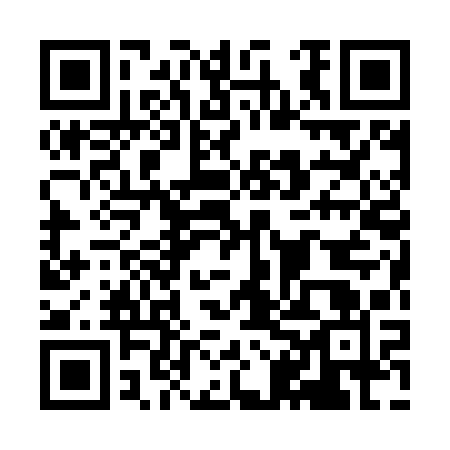 Ramadan times for Oberteich, GermanyMon 11 Mar 2024 - Wed 10 Apr 2024High Latitude Method: Angle Based RulePrayer Calculation Method: Muslim World LeagueAsar Calculation Method: ShafiPrayer times provided by https://www.salahtimes.comDateDayFajrSuhurSunriseDhuhrAsrIftarMaghribIsha11Mon4:454:456:3312:213:296:106:107:5212Tue4:434:436:3112:213:306:126:127:5413Wed4:404:406:2812:213:316:146:147:5514Thu4:384:386:2612:203:326:156:157:5715Fri4:364:366:2412:203:336:176:177:5916Sat4:334:336:2212:203:346:186:188:0117Sun4:314:316:2012:193:356:206:208:0218Mon4:294:296:1812:193:366:226:228:0419Tue4:264:266:1512:193:376:236:238:0620Wed4:244:246:1312:183:386:256:258:0821Thu4:214:216:1112:183:396:266:268:1022Fri4:194:196:0912:183:406:286:288:1123Sat4:164:166:0712:183:416:296:298:1324Sun4:144:146:0512:173:426:316:318:1525Mon4:114:116:0212:173:436:336:338:1726Tue4:094:096:0012:173:446:346:348:1927Wed4:064:065:5812:163:446:366:368:2128Thu4:044:045:5612:163:456:376:378:2329Fri4:014:015:5412:163:466:396:398:2530Sat3:583:585:5112:153:476:406:408:2731Sun4:564:566:491:154:487:427:429:291Mon4:534:536:471:154:497:447:449:312Tue4:514:516:451:154:497:457:459:333Wed4:484:486:431:144:507:477:479:354Thu4:454:456:411:144:517:487:489:375Fri4:434:436:391:144:527:507:509:396Sat4:404:406:361:134:537:517:519:417Sun4:374:376:341:134:537:537:539:438Mon4:344:346:321:134:547:557:559:459Tue4:324:326:301:134:557:567:569:4710Wed4:294:296:281:124:567:587:589:49